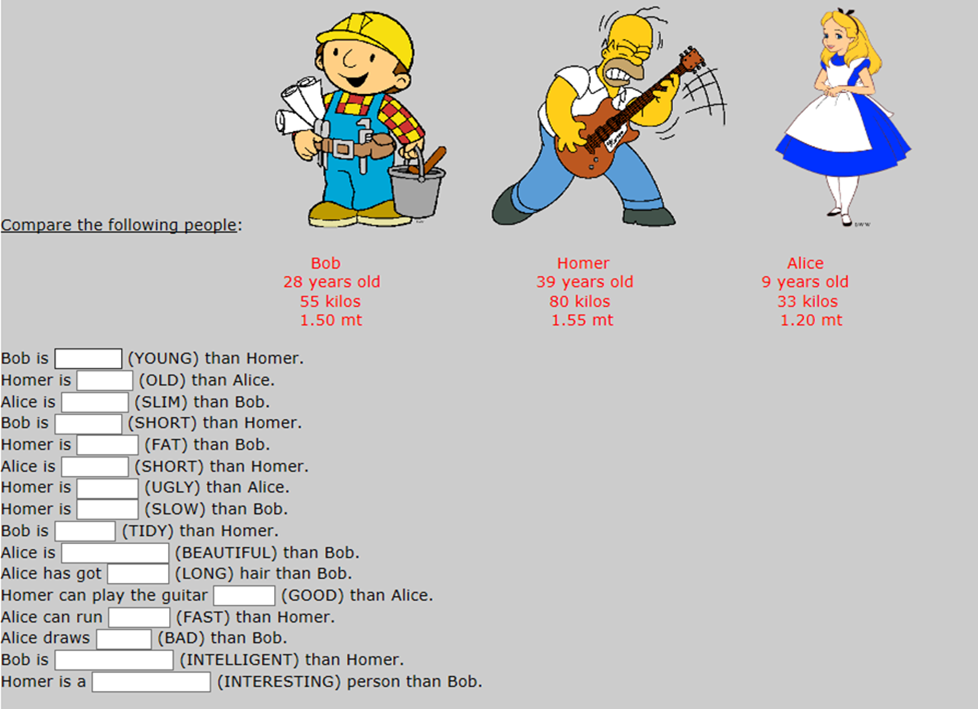 2. NOW WRITE 5 SENTENCES USING THE SUPERLATIVES:  EJ: Alice is the  slimmest.